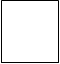                                                                                                                                                                                                             PHOTOPLEASE COMPLETE ELECTRONICALLY   PERSONAL DETAILSACADEMIC DETAILSAPPLICATION DETAILSLANGUAGE PROFICIENCYTENTATIVE COURSE LIST AT CAKUPlease bear in mind that the course list will be finalized during the registration period after you arrive at CAKU. Offered Courses: https://international.karatekin.edu.tr/en/educationAcademic Catalogue:  https://bbs.karatekin.edu.tr/ STATEMENT OF PURPOSE (MAX. 300 WORDS)  APPLICANT’S APPROVALHOME UNIVERSITY’S APPROVAL (To be completed by the contact person at home university)CHECKLISTREMINDER FOR INCOMING STUDENTSFamily nameFirst name(s)Date of birth    /    /      (dd / mm / yyyy)Place (city) of birth       Male FemaleNationality as in the passport Passport  numberE-mail address  Telephone (please include country and area code)AddressAddressDisabled                   Yes                          No      Disabled                   Yes                          No      Contact in Case of EmergencyName                                       Degree of Kinship                          Phone      Contact in Case of EmergencyName                                       Degree of Kinship                          Phone      Home UniversityDepartment/Program Level: Bachelor           Master             PhDAcademic Year 2021/2022Academic Year 2021/2022Study plan at CAKU:    I will take courses             Research (Thesis work)                 BothStudy plan at CAKU:    I will take courses             Research (Thesis work)                 Both Erasmus+ Semester one  (September – February)Applied department/program at CAKU (in order of preference):(The list of departments/programs at CAKU can be reached at: https://international.karatekin.edu.tr/en/1st         2nd        3rd         Applied department/program at CAKU (in order of preference):(The list of departments/programs at CAKU can be reached at: https://international.karatekin.edu.tr/en/1st         2nd        3rd         Medium of instruction at CAKU is English at all levels and programs. Please bear in mind that in order to be able to follow courses at CAKU, students are strongly recommended to have adequate level of English, meaning B1 level language competence according to Common European Framework of Reference for Languages (http://europass.cedefop.europa.eu/en/resources/european-language-levels-cefr) or TOEFL (ibt) score of 79 or IELTS score of 6,5.Medium of instruction at CAKU is English at all levels and programs. Please bear in mind that in order to be able to follow courses at CAKU, students are strongly recommended to have adequate level of English, meaning B1 level language competence according to Common European Framework of Reference for Languages (http://europass.cedefop.europa.eu/en/resources/european-language-levels-cefr) or TOEFL (ibt) score of 79 or IELTS score of 6,5.Medium of instruction at CAKU is English at all levels and programs. Please bear in mind that in order to be able to follow courses at CAKU, students are strongly recommended to have adequate level of English, meaning B1 level language competence according to Common European Framework of Reference for Languages (http://europass.cedefop.europa.eu/en/resources/european-language-levels-cefr) or TOEFL (ibt) score of 79 or IELTS score of 6,5.Medium of instruction at CAKU is English at all levels and programs. Please bear in mind that in order to be able to follow courses at CAKU, students are strongly recommended to have adequate level of English, meaning B1 level language competence according to Common European Framework of Reference for Languages (http://europass.cedefop.europa.eu/en/resources/european-language-levels-cefr) or TOEFL (ibt) score of 79 or IELTS score of 6,5.Medium of instruction at CAKU is English at all levels and programs. Please bear in mind that in order to be able to follow courses at CAKU, students are strongly recommended to have adequate level of English, meaning B1 level language competence according to Common European Framework of Reference for Languages (http://europass.cedefop.europa.eu/en/resources/european-language-levels-cefr) or TOEFL (ibt) score of 79 or IELTS score of 6,5.Medium of instruction at CAKU is English at all levels and programs. Please bear in mind that in order to be able to follow courses at CAKU, students are strongly recommended to have adequate level of English, meaning B1 level language competence according to Common European Framework of Reference for Languages (http://europass.cedefop.europa.eu/en/resources/european-language-levels-cefr) or TOEFL (ibt) score of 79 or IELTS score of 6,5.Medium of instruction at CAKU is English at all levels and programs. Please bear in mind that in order to be able to follow courses at CAKU, students are strongly recommended to have adequate level of English, meaning B1 level language competence according to Common European Framework of Reference for Languages (http://europass.cedefop.europa.eu/en/resources/european-language-levels-cefr) or TOEFL (ibt) score of 79 or IELTS score of 6,5.NativeAdvancedGoodIntermediateElementaryNo abilityEnglish :Turkish :Other:       Course CodeCourse titleNumber of CAKU creditsECTS                   (if applicable)I certify that the information given in this application is complete and accurate to the best of my knowledge. I certify that the information given in this application is complete and accurate to the best of my knowledge. I certify that the information given in this application is complete and accurate to the best of my knowledge. Date (dd/mm/yyyy)   /    /     PlaceSignature Name and Position                                        	E-mail address      Telephone (please include country and area codes)      Fax (please include country and area codes)      AddressName and Position                                        	E-mail address      Telephone (please include country and area codes)      Fax (please include country and area codes)      AddressName and Position                                        	E-mail address      Telephone (please include country and area codes)      Fax (please include country and area codes)      AddressThe above mentioned student has been selected by this institution and we agree with the study programme proposed by the student.The above mentioned student has been selected by this institution and we agree with the study programme proposed by the student.The above mentioned student has been selected by this institution and we agree with the study programme proposed by the student.Date (dd/mm/yyyy)   /    /     PlaceSignature & Stamp Application formTranscript of records (UPLOAD)Copy of passport (UPLOAD)Copy of health insurance valid in Turkey Learning Agreement Before Mobility (UPLOAD)English Proficiency Level (UPLOAD)Upon the completion of the application form, please send it together with other required documents to your advisor at CAKU Erasmus Office by e-mail . Application Deadline (Academic Year/Fall Semester: May 31, Spring Semester: December 31) Upon the completion of the application form, please send it together with other required documents to your advisor at CAKU Erasmus Office by e-mail . Application Deadline (Academic Year/Fall Semester: May 31, Spring Semester: December 31) Incoming students are responsible for all living expenses including transportation to and from CAKU, room and board, HEALTH INSURANCE and miscellaneous expenses while at CAKU. Although CAKU has a health center where incoming staff can see a doctor and have simple blood tests done, staff must have an emergency/hospitalisation insurance valid in Turkey for further health complications.Incoming students agree to abide by the rules and regulations of Cankiri Karatekin University.The Erasmus grant is going to be paid into two payment system. The first will be %70 and the rest will be given when the student is successful (at least 3/2 of the courses/credits) and responsible for the Erasmus rules. 